Maxine Musterfraumax.musterfrau@email.com			Musterstraße 11+43 664 555 333 22				1111 Musterstadt, MusterlandFähigkeiten & Kompetenzen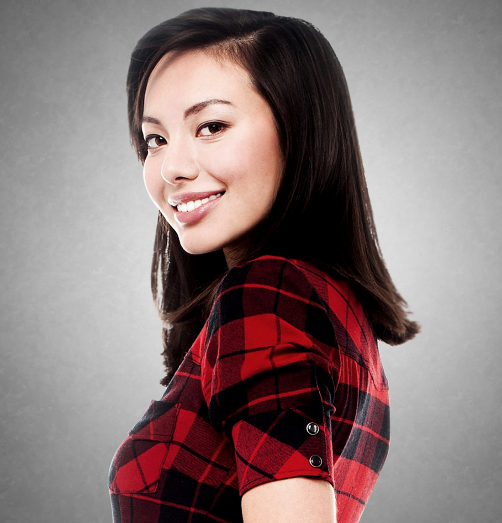 Neugierig, Teamfähig, Stressresistent, Genau, Kritikfähig, Ausdauernd, Lernfähig, etc…SprachenDeutsch NativeEnglisch B2Französisch B1IT-KenntnisseMS OfficeProgrammierung (Java-Script, PHP)Content Management Systeme (Typo3)10-Finger-SystemBerufserfahrung03/2013 – dato		Programmierer bei Max Mustermann GmbH					Tätigkeiten					Tätigkeiten					…2010 – 2013 		IT-Support bei Mäxchen AG2008 – 2010 		Datenbankmanager bei Max Power 				Praktikum (jeweils 3 Monate)Ausbildung2008 – 2010		Masterstudium Software Engineering, Musteruniversität2005 – 2008 		Bachelorstudium IT Engineering, TU MusterAuszeichnungen und Nebentätigkeiten2009			1. Platz Musterprogrammierung in Musterstadt2006 - 2008		Referent für Web4Kids2006			3. Platz Sprachwettbewerb EnglischPersönliche DatenGeboren in		Musterstadt, MusterlandGeboren am		11.11.1990